Liturgie Paaszondag Drunen 2022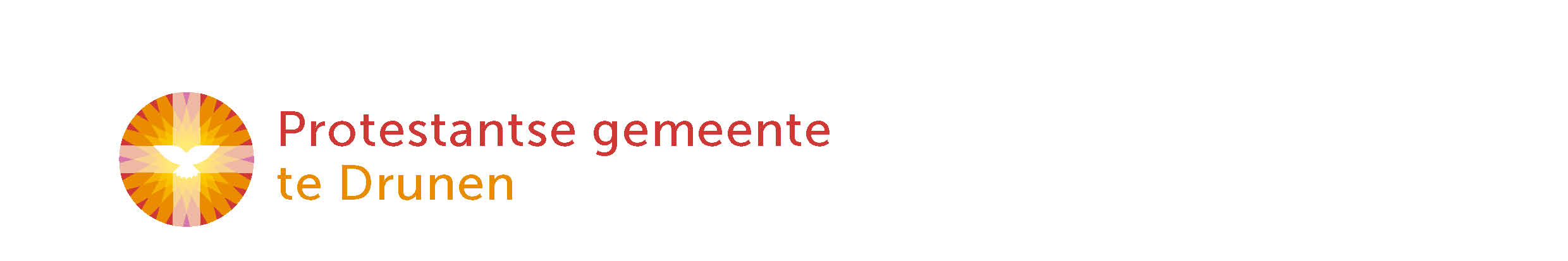 10:00u De Open HofDe opgerolde linnen doek0. Muziek vooraf: Orgelspel door Gijsbert NieuwkoopINTREDEWelkom door ouderling van dienstStilte ter voorbereiding op de dienst1. Openingslied: LB 624	Christus, onze Heer, verreesBemoediging en groetKyriëBINNENDRAGEN VAN DE NIEUWE PAASKAARSDe nieuwe Paaskaars wordt binnengebracht, ondertussen zingen wij:2. LB 834	Vernieuw Gij mij, o eeuwig lichtDaarna zingen wij staande:3. Paasgloria: LB 634	U zij de glorie, opgestane HeerDE BIJBELGebed om de heilige Geest4. Kinderlied van Pasen: Elly & Rikkert	De steen is weghttps://www.youtube.com/watch?v=Ov-GVIbQBuIKinderen gaan daarna naar de Kinderkerk.Eerste Schriftlezing: Johannes 19:31-42 (NBV21)	Jezus begraven	5. LB 575:1,2,3,6		Jezus, leven van ons levenTweede Schriftlezing: Johannes 20:1-18 (NBV21)	Jezus staat op6. Hemelhoog 169	Daar juicht een toon, daar klinkt een stemVerkondigingMoment van stilte7. Luisterlied: Sela	Opgestaanhttps://www.youtube.com/watch?v=UgK2eS78UKwGEBEDEN EN GAVENKinderen komen terug uit de Kinderkerk.Dank- en voorbeden, Stil gebed, gezamenlijk gebeden ‘Onze Vader’ZEGEN VAN PASEN8. Slotlied: Hemelhoog 169	Daar juicht een toon, daar klinkt een stemZegen9. Muziek bij het uitgaan: Feestelijk orgelspelDe Heer is waarlijk opgestaan! Halleluja!LiedtekstenElly & Rikkert	De steen is wegtekst & muziek: Rikkert Zuiderveld | albums: De steen is weg; Weet je dat de lente komthttps://www.youtube.com/watch?v=Ov-GVIbQBuIEen steen op het grafDie kan er niet afIedereen treurtMaar kijk 'es wat er is gebeurdDe steen is wegDe weg is vrijHet graf is leegDe pijn voorbijWant Jezus leeftEn de steen is weg wegHelemaal wegEen steen op mijn hartZo zwaar en zo zwartHet komt nooit meer goedMaar kijk 'es hier wat Jezus doetDe steen is wegMijn hart is vrijIk voel me nieuwGod is bij mijWat Jezus leeftEn de steen is wegWegHelemaal wegFoetsie!Sela	Opgestaantekst & muziek: Matthijn Buwalda, Adrian Roest | album: Opgestaanhttps://www.youtube.com/watch?v=UgK2eS78UKw | https://www.sela.nl/liederen/210/opgestaan.html Toen Hij alles had volbrachtstierf Gods Zoon; de dag werd nacht.De onschuldige droeg schuld.Onze hoop in dood gehuld.Maar de dood hield hem niet vast;Hij kwam levend uit het graf.Christus heeft het laatste woord;het wordt overal gehoord:Hij is opgestaan, Hij is opgestaan.De dood is dood, een nieuwe dag breekt aan.Hij is opgestaan, Hij is opgestaan.Hij leeft, mijn Jezus leeft.Halleluja, Hij verrees,die de macht van zonde breekt.Zeg het voort: de liefde wint! Heel de kerk van Christus zingt:Hij is opgestaan, Hij is opgestaan.De dood is dood, een nieuwe dag breekt aan.Hij is opgestaan, Hij is opgestaan.Hij leeft, mijn Jezus leeft.Door zijn leven, leven wij.Er is hoop, de weg is vrij.Niets staat tussen God en ons,omdat Jezus overwon!